新型コロナウイルス感染症緊急事態宣言の発令により、宣言地域外の事業者も大きな影響を受けています。国では、宣言区域内の時短営業や外出・移動自粛の影響を受け、売上げが５０％以上減少した全国の事業者を対象に、法人最大６０万円、個人事業者最大３０万円を給付する一時支援金を３月から実施しています。飲食、宿泊などの旅行関連事業者をはじめ、県内でも多くの事業者が対象となり得る制度となっておりますので、その周知を図るための説明会を県内６地域で開催します。　制度について、まだご存じでない事業者や、知ってはいるものの対象になるかわからないという事業者の皆様は、是非この機会をご利用ください。　なお、制度の詳細は次のホームページをご参照ください。　https://ichijishienkin.go.jp/【申込方法】　≪申込期限：　５月９日（金）≫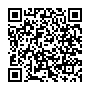 　①FAXでお申し込みの方　→下記申込書に必要事項をご記入ください。(FAX：097-506-1754）　②オンラインでお申し込みの方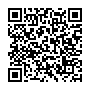 　　　県庁ホームページ（http://pref.oita.lg.jp/soshiki/14300/ichijisienkin-setsumei.html）→「申込方法」からオンライン申込フォームに入力　　　　　　　　　　　　　　　　 　　※ 右記ＱＲコードからも申込フォームに直接アクセスできます ⇒事業者名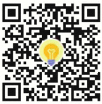 役　職氏　名氏　名希望会場参加者１参加者２電話番号e-mail